KOKKOLAN VEIKKOJEN PUISTOJUOKSUT 20143.  Osakilpailu  6.5.Tytöt ja pojat alle 5v 200mViljami Saari			1.14Kalle Rantanen		1.31	Kiia Koljonen			1.33Milo Leppälä			1.33Sasu Pesola			1.35Sara Saari			1.39Robin Knutar			1.56Luukas Lamberg		1.58Aaron Lamberg		2.00Hilda Rantanen		2.16Oskar Åstrand		2.45Tytöt alle 7v 500mIiris Heikkinen		2.41Meeri Rautaoja		2.49Elise Viidanoja		2.52Sara Ahvenjärvi		2.54Ronja Saarinen		3.24Mette Kleemola		3.31Janette Johansson		3.50Ninni Penttilä		3.55Pojat alle 7 v 500mSanteri Kallio		2.14Luukas Åstrand		2.32Aapo Elo			2.39Niklas Känsäkangas	2.51Eemi Räisälä		2.56Eino Hanhisalo		3.00Viljami Saari			3.02Jimi Wacklin			3.05Allu Pöyhönen		3.15Eeli Annala			3.53Tytöt alle 9v 500mAnni Peltoniemi		2.08Mia Känsäkangas		2.12Ada Viitasaari		2.23Vilma Knutar			2.26Eveliina Keltamäki		2.42Pojat alle 9v 500mOliver Dalhem		2.07Atte Juurioja		2.18Miska Jyrkkä		2.33Antti Lehto			2.38Miro Kleemola		2.57Tytöt alle 11v 1000mLiina Viitasaari		4.33Laura Lehto			5.22Pojat alle 11v 1000mOskari Keiski			4.38Tytöt alle 13v 1000mErika Konu			4.03Kaisla Keiski			4.44Sini Kallio			5.19Ronja Viidanoja		5.42Minja Uuskartano		6.02Viivi Lapinoja		6.22Pojat alle 13v  1000mJuho Pöyhönen		4.17Arttu Kinnunen		4.22Roope Sarajärvi		5.23Viljami Skantsi		6.29Pojat alle 15v 1000m1. Kasperi Keiski			3.54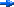 